Hat Debates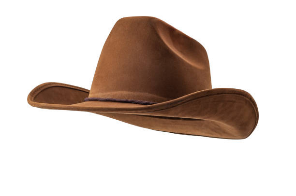 This activity forces you to speak about a topic with little time to prepare and doesn’t give you any options about which position to argue. It’s a good way to practice three key debating skills: thinking on your feet, arguing a random side of an issue that you might not agree with, and listening to and repeating your opponent’s point. Here’s what to do:Get into pairs. Cut the topics below into strips & put them in a hat (or some other container)Take turns pulling topics out of the hat. The affirmative speaker goes first. They say: “The affirmative team believes that [topic] because [reason]*. The negative speaker then rebuts the affirmative speaker. Their script goes: “The proposition believes that [topic] because [sum up their reason]. But this is untrue/unimportant because [reason]*.” The affirmative speaker should then counter with a rebuttal or another point against the topic. They say: “The opposition have stated that [sum up their reason], but this wrong because [reason]*.”Continue until you can’t think of any more arguments.*NOTE: Must be a valid and strong argument, not just ‘it’s better and I like it’. If you’re finding it too hard, you can give each other a few minutes to google it and get ideas for your points first.Actors and sports players earn too much moneyEveryone should eat vegetarian.Mobile phones should be allowed at schoolBooks are better than televisionAll petrol cars should be replaced by electric carsSingle-use plastics should be bannedSocial media is harmful to teenagersParents should be allowed to smack their kids.Climate change is a real and urgent problem.Female sports players should be paid the same.PE should not be compulsory in schoolsWe should replace petrol with biofuel.It’s a waste of time to learn foreign languagesCreation makes more sense than evolution.It would be a good thing to be famousStudents should have a say in the school curriculum.Students should not have to wear a school uniformPolice should hold everyone’s DNA on a databaseHumans are too dependent on technologyPublic transport should be free for all citizens.Girls and boys should not go to the same schoolsHome schooling is better than traditional schooling.Voting in Australia should not be compulsoryPetrol cars should be replaced by electric cars.The death penalty should be bannedSports players are not good role models.More refugees should be allowed into AustraliaThe date of Australia Day should be changed.